Irrigation Rate Choice Form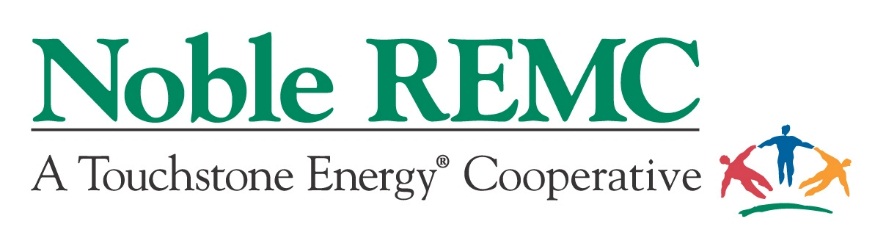 Year: 2015Name_________________________Address_______________________	    _______________________________Contact Name					Contact Phone Number			Carrier________________________________		_______________________________		______________________________________________________________		_______________________________		______________________________________________________________		_______________________________		______________________________Signature:  ____________________________________________	Date:  ______________________AccountIrrigation2015 Rate Choice2015 Rate ChoiceHorsepower VerificationHorsepower VerificationHorsepower VerificationNumberIDStandardLoad MgmtWell PumpEnd Gun_________hphp